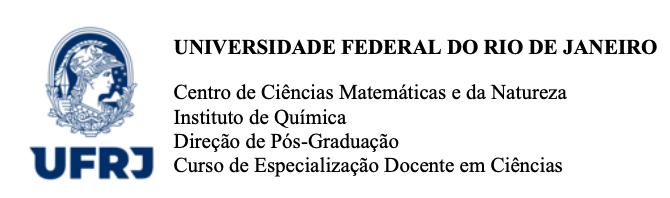 Seleção para as Vagas Remanescentes do Curso Especialização Docente em Ciências da Universidade Federal do Rio de Janeiro. Turma 2024-2025. FORMULÁRIO DE INSCRIÇÃO: o formulário preenchido e os documentos listados deverão ser enviados a edciencias@iq.ufrj.br com o assunto: “formulário de inscrição de nome do candidato”Documentação necessária para a inscrição: a. Ficha de inscrição preenchida (disponível na página eletrônica https://www.iq.ufrj.br). b.Cópias legíveis do Cadastro de Pessoa Física (CPF), da Carteira de Identidade ou passaporte (para estrangeiros), do Título de Eleitor e do Certificado de Reservista. No caso de mudança de nome por casamento, é necessário enviar também uma cópia da certidão de casamento.c. Currículo Lattes completo e atualizado do candidato. (https://lattes.cnpq.br/).d. Cópia legível do Diploma de Graduação (frente e verso) ou documento emitido por Instituição de Ensino Superior regularmente autorizada pelo Ministério da Educação, comprovando a conclusão do curso de ensino superior (até o final do curso será exigida a cópia do diploma). e. Histórico escolar oficial do curso de graduação. f. Comprovante que atua como docente no Ensino Fundamental em escola pública e/ou privada.g. Comprovante de sua carga horária semanal em sala de aula em cada estabelecimento no qual tem vínculo.h. Comprovante de tempo de atividade profissional na docência.i. comprovante de tempo de atividade docente nos anos iniciais do ensino Fundamental.Observação: O candidato que não apresentar TODOS os documentos obrigatórios terá o seu pedido de inscrição indeferido. FORMULÁRIO DE INSCRIÇÃO:Número de inscrição (será enviado pelo curso após o recebimento do e-mail com o formulário e os documentos)DADOS PESSOAIS:DADOS PROFISSIONAIS:NOMEDATA DE NASCIMENTONATURALIDADE/CIDADEDOCUMENTO DE IDENTIDADENúmero:Data de emissão:Órgão:NOME DO PAINOME DA MÃEESTADO CIVILENDEREÇORua:Número/complemento:Bairro:CEP:Cidade: TELEFONEE-MAILLINK DO CURRÍCULO LATTESESCOLA ONDE TRABALHA (Ensino Fundamental)Nome da escola:Escola Pública: sim         não       Carga horáriaESCOLA ONDE TRABALHA (Ensino Fundamental)Nome da escola:Escola Pública: sim         não       Carga horáriaESCOLA ONDE TRABALHA (Ensino Fundamental)Nome da escola:Escola Pública: sim         não       Carga horáriaTEMPO DE ATIVIDADE PROFISSIONAL NA DOCÊNCIATEMPO DE ATIVIDADE PROFISSIONAL NOS ANOS INICIAIS DO ENSINO FUNDAMENTAL